MEMORANDUM  DEPARTMENT OF TRANSPORTATIONStandards and Specifications Unit4201 East Arkansas AvenueDenver, Colorado 80222(303)757-9474FAX (303)757-9820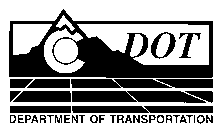 DATE: 	February 3, 2011	     TO: 	All Holders of Standard Specifications	     FROM:	Larry Brinck, Standards and Specifications Engineer	     SUBJECT:	Revision of Section 107, Responsibility for Damage Claims, Insurance Types and Coverage LimitsEffective this date, our unit is issuing a revised version of the Standard Special Provision: Revision of Section 107, Responsibility for Damage Claims, Insurance Types and Coverage Limits.  This special provision is 2 pages long, and replaces the special provision of the same title dated August 1, 2005.  It is to be used immediately in all projects.  Projects that have already been advertised will require a “revision under ad”.  The modifications in this revision require the Contractor to forward to CDOT the notice from the insurance company when the Contractor’s insurance is about to expire. The insurance industry will no longer provide this directly to CDOT.  Those of you who keep books of Standard Special Provisions should replace the now obsolete version with this revised version.  For your convenience, this and other standard special provisions issued this date will be available in one place at:http://www.coloradodot.info/business/designsupport/construction-specifications/2005-construction-specs/recently-issued-specs	     In addition, we are including a new Index of Standard Special Provisions, which is also effective this date.If you have any questions or comments, please contact this unit.LB/ms
Attachment
Distribution: Per Distribution List